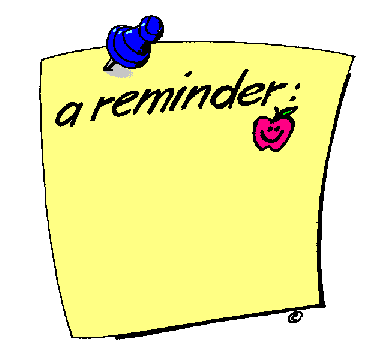 AGMSUNDAY 22ND APRIL 2018TRINGHAM VILLAGE HALLBenner Lane, Woking GU24 9JPpreceded at 10am by a talk by NINA BORDERENKO – renown trainer and behaviourist – more details on the LRA website and at  www.ninabondarenko.co.uk 